  ХОЧУ В СЕМЬЮ!         В Ворошиловском районе города Ростова-на-Дону остался без попечения родителей несовершеннолетний Владислав, 2012 года рождения. Владислав находится   в  ГБУ СОН РО   «Социальный  приют  для  детей  и   подростков города Батайска».  Возможно устройство ребенка под опеку либо под опеку с последующим усыновлением.                                                                            За более подробной информацией обращаться в МКУ «Отдел образования Ворошиловского района города Ростова-на-Дону» по телефону: (863)231-07-63 к ведущему специалисту Шостенко Надежде Петровне.Благодарим за сотрудничество!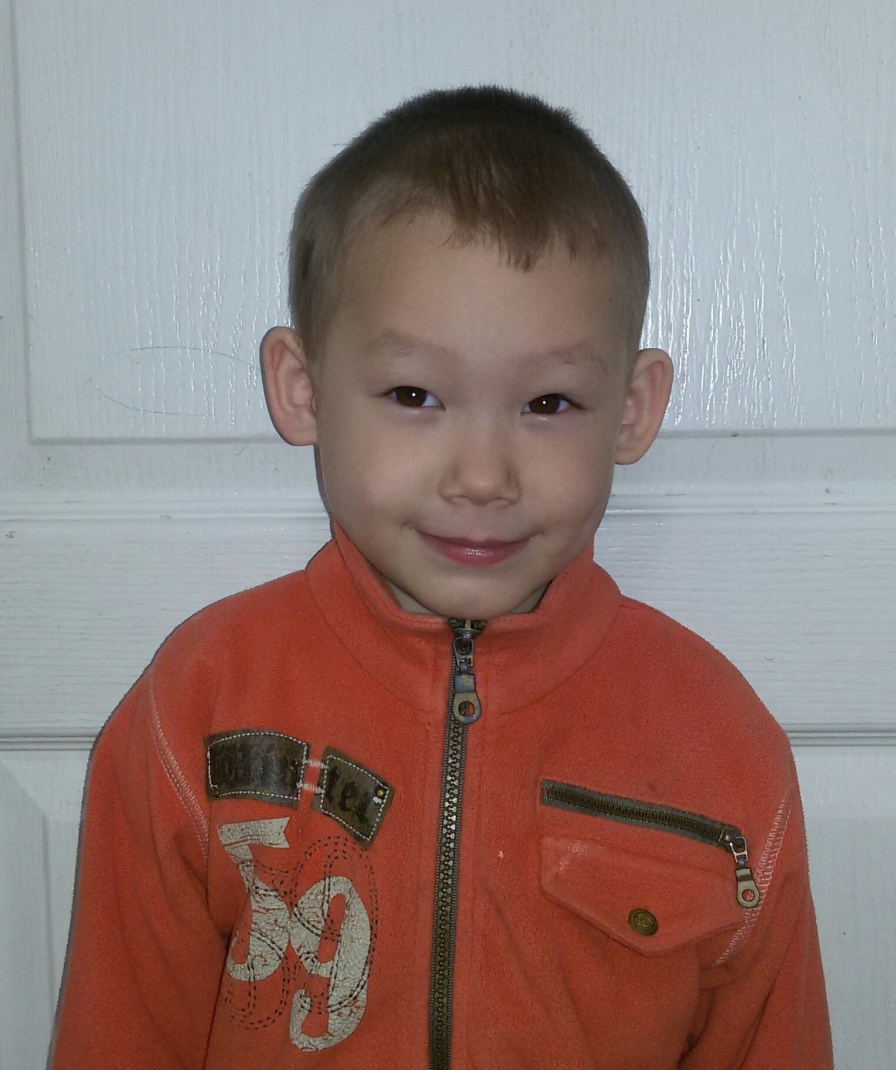 